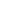 Table of ContentsOverview of Registered Information[INSERT NAME OF BUSINESS] is legally and duly registered with the following credentials, presented on the table as follows:History of the Business[INSERT NAME OF BUSINESS] has over [INSERT NUMBER OF YEARS] years of business expertise and experience in computer software and hardware as well as in consumer electronics. The business started out as a computer software and hardware store on [INSERT MONTH DAY YEAR]. The owner of the business, Mr. /Mrs. /Ms. [INSERT COMPLETE OWNER NAME], is a software and hardware engineer known for producing computer-related products. Due to the recession in [INSERT YEAR], the business financial performance was greatly affected, which led the company to venture into consumer electronics. Its first product introduction in consumer electronics was [INSERT PRODUCT NAME] on [INSERT MONTH DAY YEAR], which paved the way for the business in the consumer electronics business industry.  Since then, the company has invested in both software and hardware electronics. [INSERT NAME OF BUSINESS] has been continuously number one in the sale of [INSERT PRODUCT DETAILS]. Its most recent product introduction, [INSERT DETAILS], accumulated sales amounting to US$ [INSERT AMOUNT], which increased the estimated value of the business as a publicly traded corporation to US$ [INSERT AMOUNT] as of [INSERT MONTH DAY YEAR]. Vision and Mission Statement[INSERT NAME OF BUSINESS] is a leading player in the computer hardware, software, and consumer electronics industry. The business has the following mission and vision statements:Vision StatementTo be the most influential and leading brand when it comes to computer hardware and software and consumer electronics within the business market.Mission StatementIn order for the business to achieve its desired business direction, [INSERT NAME OF BUSINESS] must:Provide exceptional services to consumers by catering to their concerns promptly with relevance to the computer hardware and software, as well as the consumer electronic products availed[INSERT OTHER DETAILS]Products and Services[INSERT NAME OF BUSINESS] takes pride in its wide array of products and relevant service. These products and services are categorized and presented in complete detail on the table below:Employee Information[INSERT NAME OF BUSINESS] is known for being a diverse company, not only in the products and services they offer to its market, but also on the employees and staff they hire to provide and deliver such products and services. The business has 00.00 branches within and outside [INSERT BUSINESS LOCATION NAME]. And is currently employing 00.00 people.Background of OperationsScope of the Business[INSERT NAME OF BUSINESS] is listed and recognized as a software, hardware, and consumer electronics company. Licenses and Certificates With [INSERT NUMBER] years of experience, [INSERT NAME OF BUSINESS] achieved and garnered the following licenses and certificates in order to smoothly produce and sell quality products and services to consumers:Industry Overview[INSERT NAME OF BUSINESS] is a computer hardware and software, as well as a consumer electronics company. The graph below shows the percentage allocation for every division.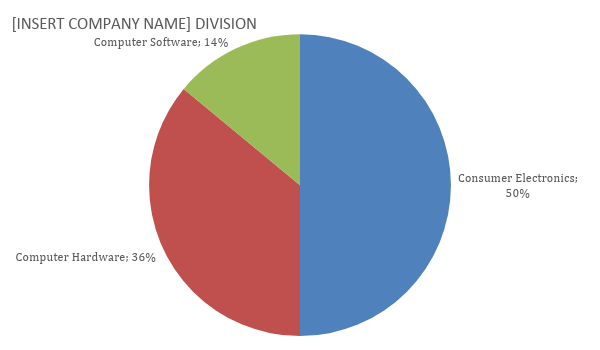 Computer hardware and software, as well as consumer electronics will continue to grow, but so will competitors. The company needs to focus on consumer satisfaction and product innovations. Market BackgroundConsumer Information[INSERT NAME OF BUSINESS] caters to a variety of consumers. The following table presents a profile of the company’s consumers.Target Market and Market ShareThe company’s target consumers consist of [INSERT DETAILS], which covers about 00% of the target market. The graph below highlights the company’s top target markets for its products.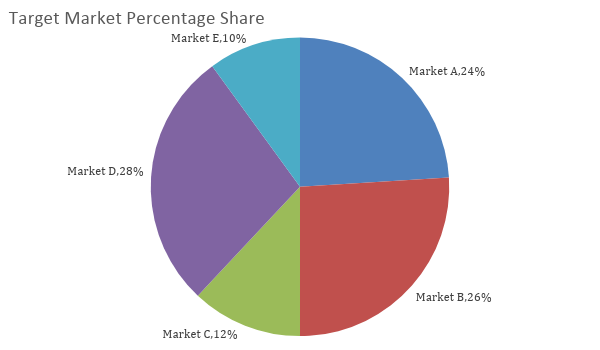 Business Achievements[INSERT NAME OF BUSINESS] has obtained the following business achievements within [INSERT NUMBER] years of business summarized on the table below.[INSERT NAME OF BUSINESS] continuously strives to achieve its goals and objectives, and live up to it’s the vision and mission.Overview of Registered Information History of the Business Vision and Mission Statement Products and Services Employee Information Background of Operations Scope of the Business Licenses and Certificates Industry Overview Market Background Consumer Information Target Market and Market Share Business Achievements [INSERT PAGE NUMBER][INSERT PAGE NUMBER].[INSERT PAGE NUMBER][INSERT PAGE NUMBER][INSERT PAGE NUMBER][INSERT PAGE NUMBER][INSERT PAGE NUMBER][INSERT PAGE NUMBER][INSERT PAGE NUMBER][INSERT PAGE NUMBER][INSERT PAGE NUMBER][INSERT PAGE NUMBER][INSERT PAGE NUMBER]Business InformationRegistered Information DetailsDate of Registration[INSERT MONTH DAY YEAR]Established Date[INSERT MONTH DAY YEAR]Business CodeBBB000 - 0000 - 0000 - 000Registered Name[INSERT REGISTERED BUSINESS NAME]Registered Address[INSERT REGISTERED BUSINESS ADDRESS]Type of Business EntitySole ProprietorshipType of Business IndustryComputer Software and Hardware, Consumer ElectronicsName of Legal Representative[INSERT REGISTERED REPRESENTATIVE NAME]Brief Business Scope[INSERT DETAILS]Registered Location[INSERT REGISTERED LOCATION]Registering Authority[INSERT NAME OF REGISTERING AUTHORITY]CONSUMER ELECTRONICSCONSUMER ELECTRONICSProduct NameProduct and Service DetailsConsumer Electronic Product A[INSERT DETAILS]Consumer Electronic Product B[INSERT DETAILS]Consumer Electronic Product C [INSERT DETAILS]Consumer Electronic Product D[INSERT DETAILS]Consumer Electronic Product E[INSERT DETAILS]COMPUTER HARDWARE AND SOFTWARECOMPUTER HARDWARE AND SOFTWAREProduct NameProduct and Service DetailsHardware and Software Product F[INSERT DETAILS]Hardware and Software Product G[INSERT DETAILS]Hardware and Software Product H[INSERT DETAILS]Hardware and Software Product I[INSERT DETAILS]Hardware and Software Product J[INSERT DETAILS]BranchesTop ManagementManagersSupervisorsStaffMaintenanceBranch 100.0000.0000.0000.0000.00Branch 200.0000.0000.0000.0000.00Branch 300.0000.0000.0000.0000.00Branch 400.0000.0000.0000.0000.00Branch 500.0000.0000.0000.0000.00Total00.0000.0000.0000.0000.00Licenses and CertificatesAuthorized and IssuedEffectivity DateLicense/Certificate 1[INSERT NAME DETAILS][INSERT MONTH DAY YEAR]License/Certificate 2[INSERT NAME DETAILS][INSERT MONTH DAY YEAR]License/Certificate 3[INSERT NAME DETAILS][INSERT MONTH DAY YEAR]License/Certificate 4[INSERT NAME DETAILS][INSERT MONTH DAY YEAR]License/Certificate 5[INSERT NAME DETAILS][INSERT MONTH DAY YEAR]License/Certificate 6[INSERT NAME DETAILS][INSERT MONTH DAY YEAR]License/Certificate 7[INSERT NAME DETAILS][INSERT MONTH DAY YEAR]Consumer ElectronicsComputer Hardware and SoftwareFirst Top/Main Customer First Top/Main Customer Second Top/Main Customer Second Top/Main Customer Third Top/Main Customer Third Top/Main Customer Fourth Top/Main Customer Fourth Top/Main Customer Fifth Top/Main Customer Fifth Top/Main Customer Date ReceivedAchievementsAwarding Authority00 - 00 - 0000Achievement/Award Name 1[INSERT DETAILS]00 - 00 - 0000Achievement/Award Name 2[INSERT DETAILS]00 - 00 - 0000Achievement/Award Name 3[INSERT DETAILS]00 - 00 - 0000Achievement/Award Name 4[INSERT DETAILS]00 - 00 - 0000Achievement/Award Name 5[INSERT DETAILS]00 - 00 - 0000Achievement/Award Name 6[INSERT DETAILS]